В целях определения местоположения границ образуемых и изменяемых земельных участков, с учетом протокола публичных слушаний и заключения о результатах публичных слушаний, в соответствии с Градостроительным кодексом Российской Федерации, решением Совета депутатов города Новосибирска от 21.05.2008 № 966 «О Порядке подготовки документации по планировке территории города Новосибирска», постановлением мэрии города Новосибирска от 31.07.2014 № 6746 «Об утверждении проекта планировки промышленной зоны Ленинского района», руководствуясь Уставом города Новосибирска, 
ПОСТАНОВЛЯЮ:1. Утвердить проект межевания территории квартала 1.12 в границах проекта планировки промышленной зоны Ленинского района (приложение).2. Департаменту строительства и архитектуры мэрии города Новосибирска разместить постановление на официальном сайте города Новосибирска в информационно-телекоммуникационной сети «Интернет».3. Департаменту информационной политики мэрии города Новосибирска в течение семи дней со дня издания постановления обеспечить опубликование постановления.4. Контроль за исполнением постановления возложить на заместителя мэра города Новосибирска – начальника департамента строительства и архитектуры мэрии города Новосибирска.Кухарева2275050ГУАиГПриложениек постановлению мэриигорода Новосибирскаот 30.11.2016 № 5458ПРОЕКТмежевания территории квартала 1.12 в границах проекта планировки промышленной зоны Ленинского районаЧертеж межевания территории с отображением красных линий, утвержденных в составе проекта планировки территории, линий отступа от красных линий в целях определения места допустимого размещения зданий, строений, сооружений, границ образуемых и изменяемых земельных участков на кадастровом плане территории, условных номеров образуемых земельных участков, границ территорий объектов культурного наследия, границ зон с особыми условиями использования территорий, границ зон действия публичных сервитутов (приложение)._____________Приложениек проекту межевания территории квартала 1.12 в границах проекта планировки промышленной зоны Ленинского района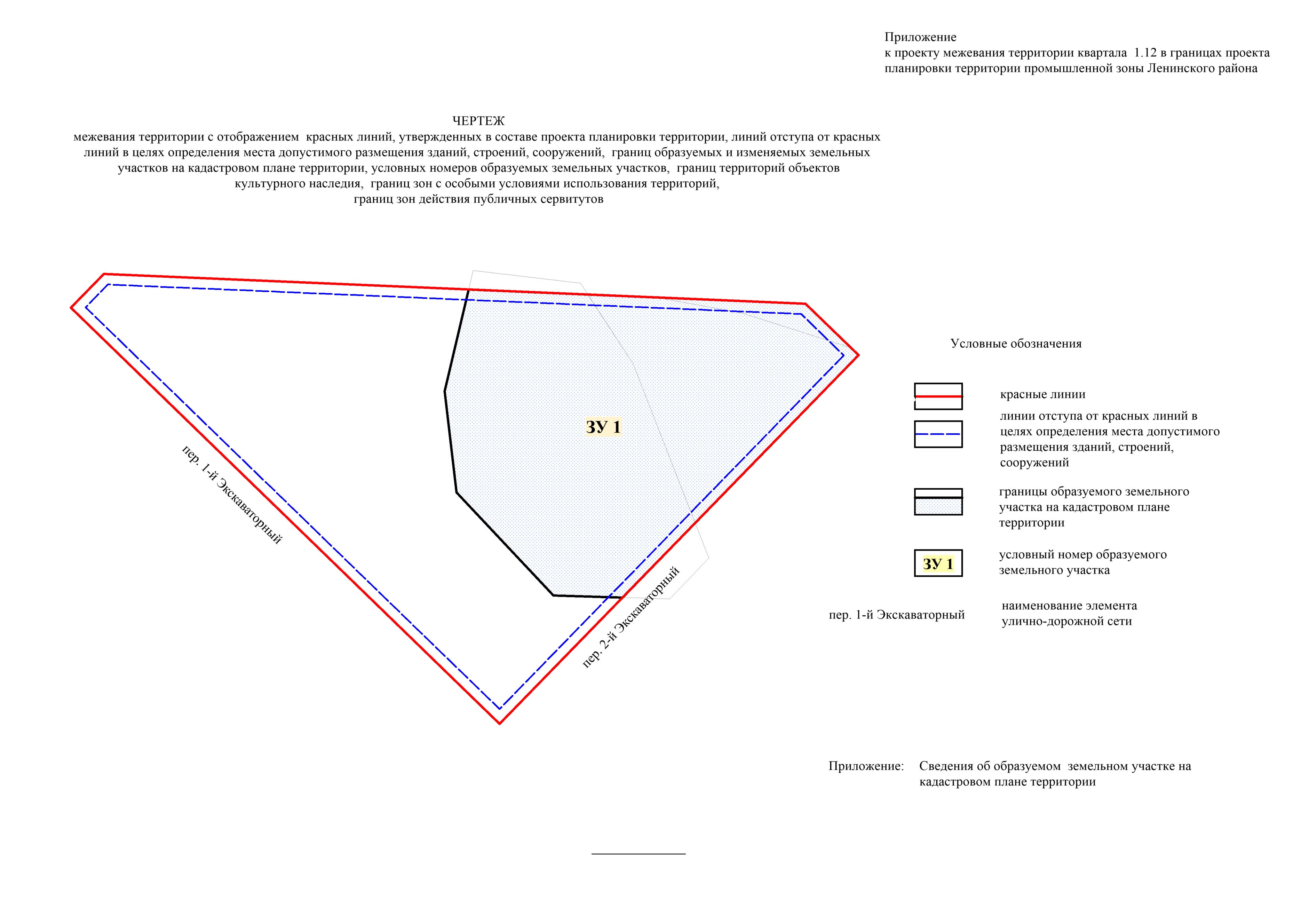 ______________Приложениек чертежу межевания территории с отображением красных линий, утвержденных в составе проекта планировки территории, линий отступа от красных линий в целях определения места допустимого размещения зданий, строений, сооружений, границ образуемых и изменяемых земельных участков на кадастровом плане территории, условных номеров образуемых земельных участков, границ территорий объектов культурного наследия, границ зон с особыми условиями использования территорий, границ зон действия публичных сервитутовСВЕДЕНИЯоб образуемом земельном участке на кадастровом плане территории ____________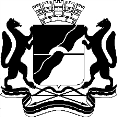 МЭРИЯ ГОРОДА НОВОСИБИРСКАПОСТАНОВЛЕНИЕОт  	  30.11.2016		№        5458  	О проекте межевания территории квартала 1.12 в границах проекта планировки промышленной зоны Ленинского районаИсполняющий обязанностимэра города НовосибирскаГ. П. ЗахаровУсловный номер земельного участка на чертежеУчетный номер кадастрового кварталаВид разрешенного использования образуемого земельного участка в соответствии с проектом планировки территорииПлощадь
земельного участка, гаАдрес земельного
участка12345ЗУ 154:35:061740Склады0,7186Российская Федерация, Новосибирская область, город Новосибирск, пер. 2-й Экскаваторный, 33/1Итого:0,7186